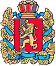 КРАСНОЯРСКИЙ КРАЙПОТАПОВСКИЙ СЕЛЬСОВЕТ ЕНИСЕЙСКОГО РАЙОНАПОТАПОВСКИЙ СЕЛЬСКИЙ СОВЕТ ДЕПУТАТОВ    РЕШЕНИЕОб исполнении бюджета Потаповского сельсовета за 2018 годВ соответствии со ст. 19 Устава Потаповского сельсовета Енисейского района, руководствуясь ст. 14 Положения о бюджетном процессе в Потаповском сельсовета, утвержденного решением Потаповского сельского Совета депутатов от 16.10.2017 № 34-1р, Потаповский сельский Совет депутатов РЕШИЛ:Утвердить отчет об исполнении бюджета за 2018 год по доходам в сумме 9 882 695,65 тыс. рублей, по расходам в сумме 9 836 238,38 тыс. рублей с превышением  доходов над расходами (профицит бюджета Потаповского сельсовета ) в сумме 46 457,27 тыс. рублей и со следующими показателями:а) доходов бюджета Потаповского сельсовета за 2018 год по кодам классификации доходов бюджетов, согласно приложению 1  к настоящему решению;б) доходов бюджета Потаповского сельсовета за 2018 год по кодам видов доходов, подвидов доходов, классификации операций сектора государственного управления, относящихся к доходам бюджета, согласно приложению 2 к настоящему решению;в) расходов бюджета Потаповского сельсовета за 2018 год по ведомственной структуре расходов бюджета Потаповского сельсовета согласно приложению 3 к настоящему решению;г) распределение расходов бюджета Потаповского сельсовета за 2018 год по разделам и подразделам классификации расходов бюджета, согласно приложению 4 к настоящему решению; д) источников финансирования дефицита бюджета Потаповского сельсовета за 2018 год по кодам классификации источников финансирования дефицитов бюджетов, согласно приложению 5 к настоящему решению;е) источников финансирования дефицита бюджета Потаповского сельсовета за 2018 год по кодам групп, подгрупп, статей, видов источников финансирования дефицитов бюджетов классификации операций сектора государственного управления, относящихся к источникам финансирования дефицитов бюджетов, согласно приложению 6 к настоящему решению;2. Настоящее решение вступает в силу в день, следующий за днем его официального опубликования в информационном печатном издании «Потаповский вестник».Глава сельсовета,председатель сельскогоСовета депутатов                                                                               Н.Ф. НевольскихПриложение 1 к решению Потаповского сельского Совета депутатов от 15.05.2019 № 48-1рПриложение 2 к решению Потаповского сельского Совета депутатов от 15.05.2019 № 48-1рПриложение 3 к решению Потаповского сельского Совета депутатов от 15.05.2019 № 48-1рПриложение 4 к решению Потаповского сельского Совета депутатов от 15.05.2019 № 48-1рПриложение 5 к решению Потаповского сельского Совета депутатов от 15.05.2019 № 48-1рПриложение 6 к решению Потаповского сельского Совета депутатов от 15.05.2019 № 48-1р15.05.2019М   с. Потапово                               № 48-1рДоходы Потаповского бюджета по кодам классификации доходов бюджетов за 2018 годДоходы Потаповского бюджета по кодам классификации доходов бюджетов за 2018 годДоходы Потаповского бюджета по кодам классификации доходов бюджетов за 2018 годДоходы Потаповского бюджета по кодам классификации доходов бюджетов за 2018 годДоходы Потаповского бюджета по кодам классификации доходов бюджетов за 2018 годДоходы Потаповского бюджета по кодам классификации доходов бюджетов за 2018 годДоходы Потаповского бюджета по кодам классификации доходов бюджетов за 2018 годДоходы Потаповского бюджета по кодам классификации доходов бюджетов за 2018 годДоходы Потаповского бюджета по кодам классификации доходов бюджетов за 2018 годДоходы Потаповского бюджета по кодам классификации доходов бюджетов за 2018 годДоходы Потаповского бюджета по кодам классификации доходов бюджетов за 2018 годДоходы Потаповского бюджета по кодам классификации доходов бюджетов за 2018 годДоходы Потаповского бюджета по кодам классификации доходов бюджетов за 2018 годДоходы Потаповского бюджета по кодам классификации доходов бюджетов за 2018 годДоходы Потаповского бюджета по кодам классификации доходов бюджетов за 2018 годДоходы Потаповского бюджета по кодам классификации доходов бюджетов за 2018 годДоходы Потаповского бюджета по кодам классификации доходов бюджетов за 2018 годДоходы Потаповского бюджета по кодам классификации доходов бюджетов за 2018 годДоходы Потаповского бюджета по кодам классификации доходов бюджетов за 2018 год(руб)№ строкиКод главного администратора доходов бюджетаНаименование главного администратора доходов бюджета/ код классификации доходов бюджетаНаименование главного администратора доходов бюджета/ код классификации доходов бюджетаНаименование главного администратора доходов бюджета/ код классификации доходов бюджетаНаименование главного администратора доходов бюджета/ код классификации доходов бюджетаНаименование главного администратора доходов бюджета/ код классификации доходов бюджетаНаименование главного администратора доходов бюджета/ код классификации доходов бюджетаНаименование главного администратора доходов бюджета/ код классификации доходов бюджетаНаименование главного администратора доходов бюджета/ код классификации доходов бюджетаНаименование главного администратора доходов бюджета/ код классификации доходов бюджетаНаименование главного администратора доходов бюджета/ код классификации доходов бюджетаНаименование главного администратора доходов бюджета/ код классификации доходов бюджетаНаименование главного администратора доходов бюджета/ код классификации доходов бюджетаНаименование главного администратора доходов бюджета/ код классификации доходов бюджетаНаименование групп, подгрупп, статей, подстатей, элементов, подвидов доходов, кодов классификации операций сектора государственного управления, относящихся к  доходам бюджетовНаименование групп, подгрупп, статей, подстатей, элементов, подвидов доходов, кодов классификации операций сектора государственного управления, относящихся к  доходам бюджетовНаименование групп, подгрупп, статей, подстатей, элементов, подвидов доходов, кодов классификации операций сектора государственного управления, относящихся к  доходам бюджетовНаименование групп, подгрупп, статей, подстатей, элементов, подвидов доходов, кодов классификации операций сектора государственного управления, относящихся к  доходам бюджетовИсполнено№ строкиКод главного администратора доходов бюджетаВид доходовВид доходовВид доходовВид доходовВид доходовВид доходовВид доходовВид доходовВид доходовПодвид доходовПодвид доходовСтатья (подстатья)                                                                                                                                                                                                                                                                                                                                           классификации операций сектора государственного управления, относящихся к доходам бюджетовСтатья (подстатья)                                                                                                                                                                                                                                                                                                                                           классификации операций сектора государственного управления, относящихся к доходам бюджетовНаименование групп, подгрупп, статей, подстатей, элементов, подвидов доходов, кодов классификации операций сектора государственного управления, относящихся к  доходам бюджетовНаименование групп, подгрупп, статей, подстатей, элементов, подвидов доходов, кодов классификации операций сектора государственного управления, относящихся к  доходам бюджетовНаименование групп, подгрупп, статей, подстатей, элементов, подвидов доходов, кодов классификации операций сектора государственного управления, относящихся к  доходам бюджетовНаименование групп, подгрупп, статей, подстатей, элементов, подвидов доходов, кодов классификации операций сектора государственного управления, относящихся к  доходам бюджетовИсполнено№ строкиКод главного администратора доходов бюджета Группа ГруппаПодгруппаСтатьяСтатьяПодстатьяПодстатьяЭлементЭлементПодвид доходовПодвид доходовСтатья (подстатья)                                                                                                                                                                                                                                                                                                                                           классификации операций сектора государственного управления, относящихся к доходам бюджетовСтатья (подстатья)                                                                                                                                                                                                                                                                                                                                           классификации операций сектора государственного управления, относящихся к доходам бюджетовНаименование групп, подгрупп, статей, подстатей, элементов, подвидов доходов, кодов классификации операций сектора государственного управления, относящихся к  доходам бюджетовНаименование групп, подгрупп, статей, подстатей, элементов, подвидов доходов, кодов классификации операций сектора государственного управления, относящихся к  доходам бюджетовНаименование групп, подгрупп, статей, подстатей, элементов, подвидов доходов, кодов классификации операций сектора государственного управления, относящихся к  доходам бюджетовНаименование групп, подгрупп, статей, подстатей, элементов, подвидов доходов, кодов классификации операций сектора государственного управления, относящихся к  доходам бюджетовИсполнено12234455667788999910182Федеральная налоговая службаФедеральная налоговая службаФедеральная налоговая службаФедеральная налоговая службаФедеральная налоговая службаФедеральная налоговая службаФедеральная налоговая службаФедеральная налоговая службаФедеральная налоговая службаФедеральная налоговая службаФедеральная налоговая службаФедеральная налоговая службаФедеральная налоговая службаФедеральная налоговая службаФедеральная налоговая службаФедеральная налоговая службаФедеральная налоговая служба345 236,17110011030202230230010100000000110110Доходы от уплаты акцизов на дизильное топливо, подлежащие распределению между бюджетами субъектов Российской Федерации и местными бюджетами с учетом установленных дифференцированных нормативов отчислений в местные бюджетыДоходы от уплаты акцизов на дизильное топливо, подлежащие распределению между бюджетами субъектов Российской Федерации и местными бюджетами с учетом установленных дифференцированных нормативов отчислений в местные бюджетыДоходы от уплаты акцизов на дизильное топливо, подлежащие распределению между бюджетами субъектов Российской Федерации и местными бюджетами с учетом установленных дифференцированных нормативов отчислений в местные бюджетыДоходы от уплаты акцизов на дизильное топливо, подлежащие распределению между бюджетами субъектов Российской Федерации и местными бюджетами с учетом установленных дифференцированных нормативов отчислений в местные бюджеты52 003,86210011030202240240010100000000110110Доходы от уплаты акцизов на моторные масла для дизельных и карбюраторных двигателей, подлежащие распределению между бюджетами субъектов Российской Федерации и местными бюджетами с учетом установленных дифференцированных нормативов отчислений в местные бюджетыДоходы от уплаты акцизов на моторные масла для дизельных и карбюраторных двигателей, подлежащие распределению между бюджетами субъектов Российской Федерации и местными бюджетами с учетом установленных дифференцированных нормативов отчислений в местные бюджетыДоходы от уплаты акцизов на моторные масла для дизельных и карбюраторных двигателей, подлежащие распределению между бюджетами субъектов Российской Федерации и местными бюджетами с учетом установленных дифференцированных нормативов отчислений в местные бюджетыДоходы от уплаты акцизов на моторные масла для дизельных и карбюраторных двигателей, подлежащие распределению между бюджетами субъектов Российской Федерации и местными бюджетами с учетом установленных дифференцированных нормативов отчислений в местные бюджеты500,82310011030202250250010100000000110110Доходы от уплаты акцизов на автомобильный бензин, подлежащие распределению между бюджетами субъектов Российской Федерации и местными бюджетами с учетом установленных дифференцированных нормативов отчислений в местные бюджетыДоходы от уплаты акцизов на автомобильный бензин, подлежащие распределению между бюджетами субъектов Российской Федерации и местными бюджетами с учетом установленных дифференцированных нормативов отчислений в местные бюджетыДоходы от уплаты акцизов на автомобильный бензин, подлежащие распределению между бюджетами субъектов Российской Федерации и местными бюджетами с учетом установленных дифференцированных нормативов отчислений в местные бюджетыДоходы от уплаты акцизов на автомобильный бензин, подлежащие распределению между бюджетами субъектов Российской Федерации и местными бюджетами с учетом установленных дифференцированных нормативов отчислений в местные бюджеты75 861,44410011030202260260010100000000110110Доходы от уплаты акцизов на прямогонный бензин, подлежащие распределению между бюджетами субъектов Российской Федерации и местными бюджетами с учетом установленных дифференцированных нормативов отчислений в местные бюджетыДоходы от уплаты акцизов на прямогонный бензин, подлежащие распределению между бюджетами субъектов Российской Федерации и местными бюджетами с учетом установленных дифференцированных нормативов отчислений в местные бюджетыДоходы от уплаты акцизов на прямогонный бензин, подлежащие распределению между бюджетами субъектов Российской Федерации и местными бюджетами с учетом установленных дифференцированных нормативов отчислений в местные бюджетыДоходы от уплаты акцизов на прямогонный бензин, подлежащие распределению между бюджетами субъектов Российской Федерации и местными бюджетами с учетом установленных дифференцированных нормативов отчислений в местные бюджеты-11 651,82518211010202010010010100000000110110Налог на доходы физических лиц с доходов, источником которых является налоговый агент, за исключением доходов, в отношении которых исчисление и уплата налога осуществляются в соответствии со статьями 227, 2271 и 228 Налогового кодекса Российской ФедерацииНалог на доходы физических лиц с доходов, источником которых является налоговый агент, за исключением доходов, в отношении которых исчисление и уплата налога осуществляются в соответствии со статьями 227, 2271 и 228 Налогового кодекса Российской ФедерацииНалог на доходы физических лиц с доходов, источником которых является налоговый агент, за исключением доходов, в отношении которых исчисление и уплата налога осуществляются в соответствии со статьями 227, 2271 и 228 Налогового кодекса Российской ФедерацииНалог на доходы физических лиц с доходов, источником которых является налоговый агент, за исключением доходов, в отношении которых исчисление и уплата налога осуществляются в соответствии со статьями 227, 2271 и 228 Налогового кодекса Российской Федерации84 364,79618211010202030030010100000000110110Налог на доходы физических лиц с доходов,  полученных физическими лицами в соответствии со статьей 228 Налогового Кодекса Российской ФедерацииНалог на доходы физических лиц с доходов,  полученных физическими лицами в соответствии со статьей 228 Налогового Кодекса Российской ФедерацииНалог на доходы физических лиц с доходов,  полученных физическими лицами в соответствии со статьей 228 Налогового Кодекса Российской ФедерацииНалог на доходы физических лиц с доходов,  полученных физическими лицами в соответствии со статьей 228 Налогового Кодекса Российской Федерации400,74718211050303010010010100000000110110Единый сельскохозяйственный налогЕдиный сельскохозяйственный налогЕдиный сельскохозяйственный налогЕдиный сельскохозяйственный налог2 096,55818211060101030030101000000000110110Налог на имущество физических лиц, взимаемой по ставкам, применяемом к объектам налогообложения, расположенным в границах поселений(сумма платежа(перерасчеты,недоимка и задолженность по соответствующему платежу, в том числе по отменненому)Налог на имущество физических лиц, взимаемой по ставкам, применяемом к объектам налогообложения, расположенным в границах поселений(сумма платежа(перерасчеты,недоимка и задолженность по соответствующему платежу, в том числе по отменненому)Налог на имущество физических лиц, взимаемой по ставкам, применяемом к объектам налогообложения, расположенным в границах поселений(сумма платежа(перерасчеты,недоимка и задолженность по соответствующему платежу, в том числе по отменненому)Налог на имущество физических лиц, взимаемой по ставкам, применяемом к объектам налогообложения, расположенным в границах поселений(сумма платежа(перерасчеты,недоимка и задолженность по соответствующему платежу, в том числе по отменненому)53 833,81918211060606033033101000000000110110Земельный налог с организаций, обладающих земельным участком,расположенным в границах сельских поселенийЗемельный налог с организаций, обладающих земельным участком,расположенным в границах сельских поселенийЗемельный налог с организаций, обладающих земельным участком,расположенным в границах сельских поселенийЗемельный налог с организаций, обладающих земельным участком,расположенным в границах сельских поселений68 198,001018211060606043043101000000000110110Земельный налог с физических лиц, обладающих земельным участком,расположенным в границах сельских поселенийЗемельный налог с физических лиц, обладающих земельным участком,расположенным в границах сельских поселенийЗемельный налог с физических лиц, обладающих земельным участком,расположенным в границах сельских поселенийЗемельный налог с физических лиц, обладающих земельным участком,расположенным в границах сельских поселений19 627,981118211170505050050101000000000110110Прочие неналоговые доходы бюджетов сельских поселенийПрочие неналоговые доходы бюджетов сельских поселенийПрочие неналоговые доходы бюджетов сельских поселенийПрочие неналоговые доходы бюджетов сельских поселений0,00846Администрация Потаповского сельсовета Красноярского краяАдминистрация Потаповского сельсовета Красноярского краяАдминистрация Потаповского сельсовета Красноярского краяАдминистрация Потаповского сельсовета Красноярского краяАдминистрация Потаповского сельсовета Красноярского краяАдминистрация Потаповского сельсовета Красноярского краяАдминистрация Потаповского сельсовета Красноярского краяАдминистрация Потаповского сельсовета Красноярского краяАдминистрация Потаповского сельсовета Красноярского краяАдминистрация Потаповского сельсовета Красноярского краяАдминистрация Потаповского сельсовета Красноярского краяАдминистрация Потаповского сельсовета Красноярского краяАдминистрация Потаповского сельсовета Красноярского краяАдминистрация Потаповского сельсовета Красноярского краяАдминистрация Потаповского сельсовета Красноярского краяАдминистрация Потаповского сельсовета Красноярского краяАдминистрация Потаповского сельсовета Красноярского края9 537 459,4812846111108080404020020010100000000110110Государственная пошлина за совершения нотариальных действий должностными лицами органов местного самоуправления, уполномоченными в соответствии с законодательными актами Российской Федерации на совершение нотариальных действий6 000,0013846111111110505075075101000000000120120Доходы от сдачи в аренду имущества, составляющих казну поселений (за исключением земельных участков)0,0014846111113130202065065101000000000130130Доходы, поступающие в порядке возмещения расходов, понесенных в связи с эксплуатацией имущества сельских поселений0,0015846111114140606025025101000000000130130Доходы от продажи земельных участков, находящихся в собственности сельских  поселений (за исключением земельных участков муниципальных бюджетных и автономных учреждений)0,0016846222202021515001001101001010101151151Дотации бюджетам поселенийв на выравнивание бюджетной обеспеченности из регионального фонда финансовой поддержки2 576 700,0017846222202023535118118101000000000151151Субвенции бюджетам поселений на осуществление первичного воинского учета на территориях, где отсутствуют военные комиссариаты78 813,0318846222202023030024024101000000000151151Субвенции бюджетам сельских поселениий на выполнение передаваемых полномочий субъектов Российской Федерации2 500,0019846222202024949999999101000000000151151Прочие межбюджетные трансферты, передаваемые бюджетам поселений6 791 446,4520846222204040505099099101000000000180180Прочие безвозмездные поступления от негосударственных организаций в бюджет сельских поселений57 000,0021846222207070505030030101000000000180180Прочие безвозмездные поступления в бюджет сельских поселений25 000,00ВсегоВсегоВсегоВсегоВсегоВсегоВсегоВсегоВсегоВсегоВсегоВсегоВсегоВсегоВсегоВсегоВсегоВсегоВсего9 882 695,65Доходы Потаповского бюджета по кодам видов доходов, подвидов доходов, классификации операций сектора государственного управления, относящихся к доходам бюджета, за 2018 годДоходы Потаповского бюджета по кодам видов доходов, подвидов доходов, классификации операций сектора государственного управления, относящихся к доходам бюджета, за 2018 годДоходы Потаповского бюджета по кодам видов доходов, подвидов доходов, классификации операций сектора государственного управления, относящихся к доходам бюджета, за 2018 годДоходы Потаповского бюджета по кодам видов доходов, подвидов доходов, классификации операций сектора государственного управления, относящихся к доходам бюджета, за 2018 годДоходы Потаповского бюджета по кодам видов доходов, подвидов доходов, классификации операций сектора государственного управления, относящихся к доходам бюджета, за 2018 годДоходы Потаповского бюджета по кодам видов доходов, подвидов доходов, классификации операций сектора государственного управления, относящихся к доходам бюджета, за 2018 годДоходы Потаповского бюджета по кодам видов доходов, подвидов доходов, классификации операций сектора государственного управления, относящихся к доходам бюджета, за 2018 годДоходы Потаповского бюджета по кодам видов доходов, подвидов доходов, классификации операций сектора государственного управления, относящихся к доходам бюджета, за 2018 годДоходы Потаповского бюджета по кодам видов доходов, подвидов доходов, классификации операций сектора государственного управления, относящихся к доходам бюджета, за 2018 годДоходы Потаповского бюджета по кодам видов доходов, подвидов доходов, классификации операций сектора государственного управления, относящихся к доходам бюджета, за 2018 годДоходы Потаповского бюджета по кодам видов доходов, подвидов доходов, классификации операций сектора государственного управления, относящихся к доходам бюджета, за 2018 годДоходы Потаповского бюджета по кодам видов доходов, подвидов доходов, классификации операций сектора государственного управления, относящихся к доходам бюджета, за 2018 годДоходы Потаповского бюджета по кодам видов доходов, подвидов доходов, классификации операций сектора государственного управления, относящихся к доходам бюджета, за 2018 годДоходы Потаповского бюджета по кодам видов доходов, подвидов доходов, классификации операций сектора государственного управления, относящихся к доходам бюджета, за 2018 годДоходы Потаповского бюджета по кодам видов доходов, подвидов доходов, классификации операций сектора государственного управления, относящихся к доходам бюджета, за 2018 годДоходы Потаповского бюджета по кодам видов доходов, подвидов доходов, классификации операций сектора государственного управления, относящихся к доходам бюджета, за 2018 годДоходы Потаповского бюджета по кодам видов доходов, подвидов доходов, классификации операций сектора государственного управления, относящихся к доходам бюджета, за 2018 годДоходы Потаповского бюджета по кодам видов доходов, подвидов доходов, классификации операций сектора государственного управления, относящихся к доходам бюджета, за 2018 годДоходы Потаповского бюджета по кодам видов доходов, подвидов доходов, классификации операций сектора государственного управления, относящихся к доходам бюджета, за 2018 годДоходы Потаповского бюджета по кодам видов доходов, подвидов доходов, классификации операций сектора государственного управления, относящихся к доходам бюджета, за 2018 годДоходы Потаповского бюджета по кодам видов доходов, подвидов доходов, классификации операций сектора государственного управления, относящихся к доходам бюджета, за 2018 годДоходы Потаповского бюджета по кодам видов доходов, подвидов доходов, классификации операций сектора государственного управления, относящихся к доходам бюджета, за 2018 годДоходы Потаповского бюджета по кодам видов доходов, подвидов доходов, классификации операций сектора государственного управления, относящихся к доходам бюджета, за 2018 годДоходы Потаповского бюджета по кодам видов доходов, подвидов доходов, классификации операций сектора государственного управления, относящихся к доходам бюджета, за 2018 год( рублей)( рублей)( рублей)( рублей)( рублей)( рублей)( рублей)№ строкиКод бюджетной классификацииКод бюджетной классификацииКод бюджетной классификацииКод бюджетной классификацииКод бюджетной классификацииКод бюджетной классификацииКод бюджетной классификацииКод бюджетной классификацииКод бюджетной классификацииКод бюджетной классификацииКод бюджетной классификацииКод бюджетной классификацииКод бюджетной классификацииКод бюджетной классификацииНаименование групп, подгрупп, статей, подстатей, элементов, подвидов доходов, кодов классификации операций сектора государственного управления, относящихся к  доходам бюджетовНаименование групп, подгрупп, статей, подстатей, элементов, подвидов доходов, кодов классификации операций сектора государственного управления, относящихся к  доходам бюджетовУтверждено Решением о бюджетеУточненный планИсполненоИсполненоПроцент исполненияПроцент исполненияПроцент исполнения№ строкиВид доходовВид доходовВид доходовВид доходовВид доходовВид доходовВид доходовВид доходовВид доходовВид доходовПодвид доходовПодвид доходовСтатья (подстатья)                                                                                                                                                                                                                                                                                                                                           классификации операций сектора государственного управления, относящихся к доходам бюджетовСтатья (подстатья)                                                                                                                                                                                                                                                                                                                                           классификации операций сектора государственного управления, относящихся к доходам бюджетовНаименование групп, подгрупп, статей, подстатей, элементов, подвидов доходов, кодов классификации операций сектора государственного управления, относящихся к  доходам бюджетовНаименование групп, подгрупп, статей, подстатей, элементов, подвидов доходов, кодов классификации операций сектора государственного управления, относящихся к  доходам бюджетовУтверждено Решением о бюджетеУточненный планИсполненоИсполненоПроцент исполненияПроцент исполненияПроцент исполнения№ строки Группа ГруппаПодгруппаПодгруппаСтатьяСтатьяПодстатьяПодстатьяЭлементЭлементПодвид доходовПодвид доходовСтатья (подстатья)                                                                                                                                                                                                                                                                                                                                           классификации операций сектора государственного управления, относящихся к доходам бюджетовСтатья (подстатья)                                                                                                                                                                                                                                                                                                                                           классификации операций сектора государственного управления, относящихся к доходам бюджетовНаименование групп, подгрупп, статей, подстатей, элементов, подвидов доходов, кодов классификации операций сектора государственного управления, относящихся к  доходам бюджетовНаименование групп, подгрупп, статей, подстатей, элементов, подвидов доходов, кодов классификации операций сектора государственного управления, относящихся к  доходам бюджетовУтверждено Решением о бюджетеУточненный планИсполненоИсполненоПроцент исполненияПроцент исполненияПроцент исполнения122334455667788991011121213131311100000000000000000000000000000000НАЛОГОВЫЕ И НЕНАЛОГОВЫЕ ДОХОДЫНАЛОГОВЫЕ И НЕНАЛОГОВЫЕ ДОХОДЫ312 300,00328 238,97351 236,17351 236,17107,0107,0107,021101010000000000000000000000000000НАЛОГИ НА ПРИБЫЛЬ, ДОХОДЫНАЛОГИ НА ПРИБЫЛЬ, ДОХОДЫ79 600,0095 538,9784 765,5384 765,5388,788,788,731101010202000000010100000000110110Налог на доходы физических лицНалог на доходы физических лиц79 600,0095 538,9784 765,5384 765,5388,788,788,741101010202010010010100000000110110Налог на доходы физических лиц с доходов, источником которых является налоговый агент, за исключением доходов, в отношении которых исчисление и уплата налога осуществляются в соответствии со статьями 227, 2271 и 228 Налогового кодекса Российской ФедерацииНалог на доходы физических лиц с доходов, источником которых является налоговый агент, за исключением доходов, в отношении которых исчисление и уплата налога осуществляются в соответствии со статьями 227, 2271 и 228 Налогового кодекса Российской Федерации79 600,0095 538,9784 364,7984 364,7988,388,388,31101010202030030010100000000110110Налог на доходы физических лиц с доходов,  полученных физическими лицами в соответствии со статьей 228 Налогового Кодекса Российской ФедерацииНалог на доходы физических лиц с доходов,  полученных физическими лицами в соответствии со статьей 228 Налогового Кодекса Российской Федерации400,74400,7451103030000000000000000000000110110Доходы от уплаты акцизовДоходы от уплаты акцизов108 000,00108 000,00116 714,30116 714,30108,1108,1108,161103030202230230010100000000110110Доходы от уплаты акцизов на дизильное топливо, подлежащие распределению между бюджетами субъектов Российской Федерации и местными бюджетами с учетом установленных дифференцированных нормативов отчислений в местные бюджетыДоходы от уплаты акцизов на дизильное топливо, подлежащие распределению между бюджетами субъектов Российской Федерации и местными бюджетами с учетом установленных дифференцированных нормативов отчислений в местные бюджеты40 100,0040 100,0052 003,8652 003,86129,7129,7129,771103030202240240010100000000110110Доходы от уплаты акцизов на моторные масла для дизельных и карбюраторных двигателей, подлежащие распределению между бюджетами субъектов Российской Федерации и местными бюджетами с учетом установленных дифференцированных нормативов отчислений в местные бюджетыДоходы от уплаты акцизов на моторные масла для дизельных и карбюраторных двигателей, подлежащие распределению между бюджетами субъектов Российской Федерации и местными бюджетами с учетом установленных дифференцированных нормативов отчислений в местные бюджеты300,00300,00500,82500,82166,9166,9166,981103030202250250010100000000110110Доходы от уплаты акцизов на автомобильный бензин, подлежащие распределению между бюджетами субъектов Российской Федерации и местными бюджетами с учетом установленных дифференцированных нормативов отчислений в местные бюджетыДоходы от уплаты акцизов на автомобильный бензин, подлежащие распределению между бюджетами субъектов Российской Федерации и местными бюджетами с учетом установленных дифференцированных нормативов отчислений в местные бюджеты73 800,0073 800,0075 861,4475 861,44102,8102,8102,891103030202260260010100000000110110Доходы от уплаты акцизов на прямогонный бензин, подлежащие распределению между бюджетами субъектов Российской Федерации и местными бюджетами с учетом установленных дифференцированных нормативов отчислений в местные бюджетыДоходы от уплаты акцизов на прямогонный бензин, подлежащие распределению между бюджетами субъектов Российской Федерации и местными бюджетами с учетом установленных дифференцированных нормативов отчислений в местные бюджеты-6 200,00-6 200,00-11 651,82-11 651,82187,9187,9187,9101105050000000000000000000000000000НАЛОГИ НА СОВОКУПНЫЙ ДОХОДНАЛОГИ НА СОВОКУПНЫЙ ДОХОД700,00700,002 096,552 096,55299,5299,5299,5111105050303000000010100000000110110Единый сельскохозяйственный налогЕдиный сельскохозяйственный налог700,00700,002 096,552 096,55299,5299,5299,5121105050303010010010100000000110110Единый сельскохозяйственный налогЕдиный сельскохозяйственный налог700,00700,002 096,552 096,55299,5299,5299,5131106060000000000000000000000000000НАЛОГИ НА ИМУЩЕСТВОНАЛОГИ НА ИМУЩЕСТВО106 000,00106 000,00141 659,79141 659,79133,6133,6133,6141106060101000000000000000000110110Налог на имуществоНалог на имущество10 900,0010 900,0053 833,8153 833,81493,9493,9493,9151106060101030030101000000000110110Налог на имущество физических лиц, взимаемой по ставкам, применяемом к объектам налогообложения, расположенным в границах поселений(сумма платежа(перерасчеты,недоимка и задолженность по соответствующему платежу, в том числе по отменненому)Налог на имущество физических лиц, взимаемой по ставкам, применяемом к объектам налогообложения, расположенным в границах поселений(сумма платежа(перерасчеты,недоимка и задолженность по соответствующему платежу, в том числе по отменненому)10 900,0010 900,0053 833,8153 833,81493,9493,9493,9161106060606000000000000000000110110Земельный налогЗемельный налог95 100,0095 100,0087 825,9887 825,9892,492,492,4171106060606033033101000000000110110Земельный налог с организаций, обладающих земельным участком,расположенным в границах сельских поселенийЗемельный налог с организаций, обладающих земельным участком,расположенным в границах сельских поселений0,000,0068 198,0068 198,00#ДЕЛ/0!#ДЕЛ/0!#ДЕЛ/0!181106060606043043101000000000110110Земельный налог с физических лиц, обладающих земельным участком,расположенным в границах сельских поселенийЗемельный налог с физических лиц, обладающих земельным участком,расположенным в границах сельских поселений95 100,0095 100,0019 627,9819 627,9820,620,620,6191108080000000000000000000000000000ГОСУДАРСТВЕННАЯ ПОШЛИНАГОСУДАРСТВЕННАЯ ПОШЛИНА8 000,008 000,006 000,006 000,0075,075,075,0201108080404020020010100000000110110Государственная пошлина за совершения нотариальных действий должностными лицами органов местного самоуправления, уполномоченными в соответствии с законодательными актами Российской Федерации на совершение нотариальных действийГосударственная пошлина за совершения нотариальных действий должностными лицами органов местного самоуправления, уполномоченными в соответствии с законодательными актами Российской Федерации на совершение нотариальных действий8 000,008 000,006 000,006 000,0075,075,075,0211109090000000000000000000000110110ЗАДОЛЖЕННОСТЬ И ПЕРЕРАСЧЕТЫ ПО ОТМЕНЕННЫМ НАЛОГАМ, СБОРАМ И ИНЫМ ОБЯЗАТЕЛЬНЫМ ПЛАТЕЖАМЗАДОЛЖЕННОСТЬ И ПЕРЕРАСЧЕТЫ ПО ОТМЕНЕННЫМ НАЛОГАМ, СБОРАМ И ИНЫМ ОБЯЗАТЕЛЬНЫМ ПЛАТЕЖАМ0,000,000,00#ДЕЛ/0!#ДЕЛ/0!#ДЕЛ/0!221109090404000000000000000000110110Налоги на имуществоНалоги на имущество0,000,000,00#ДЕЛ/0!#ДЕЛ/0!#ДЕЛ/0!231109090404053053101000000000110110Земельный налог ( по обязательствам, возникшим до 1 января 2006 года), мобилизированный на территориях сельских поселений (сумма платежа(пересчеты, недоимка и задолженность по соответствующему платежу, в том числе по отмененному))Земельный налог ( по обязательствам, возникшим до 1 января 2006 года), мобилизированный на территориях сельских поселений (сумма платежа(пересчеты, недоимка и задолженность по соответствующему платежу, в том числе по отмененному))0,000,000,00#ДЕЛ/0!#ДЕЛ/0!#ДЕЛ/0!241111110000000000000000000000000000ДОХОДЫ ОТ ИСПОЛЬЗОВАНИЯ ИМУЩЕСТВА, НАХОДЯЩЕГОСЯ В ГОСУДАРСТВЕННОЙ И МУНИЦИПАЛЬНОЙ СОБСТВЕННОСТИДОХОДЫ ОТ ИСПОЛЬЗОВАНИЯ ИМУЩЕСТВА, НАХОДЯЩЕГОСЯ В ГОСУДАРСТВЕННОЙ И МУНИЦИПАЛЬНОЙ СОБСТВЕННОСТИ0,000,000,000,00#ДЕЛ/0!#ДЕЛ/0!#ДЕЛ/0!251111110505000000000000000000120120Доходы, получаемые в виде арендной либо иной платы за передачу в возмездное пользование государственного и муниципального имущества (за исключением имущества бюджетных и автономных учреждений, а также имущества государственных и муниципальных унитарных предприятий, в том числе казенных)Доходы, получаемые в виде арендной либо иной платы за передачу в возмездное пользование государственного и муниципального имущества (за исключением имущества бюджетных и автономных учреждений, а также имущества государственных и муниципальных унитарных предприятий, в том числе казенных)0,000,000,000,00#ДЕЛ/0!#ДЕЛ/0!#ДЕЛ/0!261111110505070070000000000000120120Доходы от сдачи в аренду имущества, составляющего государственную (муниципальную) казну (за исключением земельных участков)Доходы от сдачи в аренду имущества, составляющего государственную (муниципальную) казну (за исключением земельных участков)0,000,000,000,00#ДЕЛ/0!#ДЕЛ/0!#ДЕЛ/0!271111110505075075101000000000120120Доходы от сдачи в аренду имущества, составляющего казну муниципальных районов (за исключением земельных участков)  Доходы от сдачи в аренду имущества, составляющего казну муниципальных районов (за исключением земельных участков)  0,000,000,000,00#ДЕЛ/0!#ДЕЛ/0!#ДЕЛ/0!281116160000000000000000000000000000ДОХОДЫ ОТ ОКАЗАНИЯ ПЛАТНЫХ УСЛУГ (РАБОТ) И КОМПЕНСАЦИЯ ЗАТРАТ ГОСУДАРСТВАДОХОДЫ ОТ ОКАЗАНИЯ ПЛАТНЫХ УСЛУГ (РАБОТ) И КОМПЕНСАЦИЯ ЗАТРАТ ГОСУДАРСТВА0,000,000,000,00#ДЕЛ/0!#ДЕЛ/0!#ДЕЛ/0!291113130202000000000000000000000000Доходы от компенсации затрат государстваДоходы от компенсации затрат государства0,000,000,000,00#ДЕЛ/0!#ДЕЛ/0!#ДЕЛ/0!301113130202065065101000000000130130Доходы, поступающие в порядке возмещения расходов, понесенных в связи с эксплуатацией имущества сельских поселенийДоходы, поступающие в порядке возмещения расходов, понесенных в связи с эксплуатацией имущества сельских поселений0,000,000,000,00#ДЕЛ/0!#ДЕЛ/0!#ДЕЛ/0!311117170000000000000000000000180180ПРОЧИЕ НЕНАЛОГОВЫЕ ДОХОДЫПРОЧИЕ НЕНАЛОГОВЫЕ ДОХОДЫ10 000,0010 000,000,000,000,00,00,0321117170505000000000000000000180180Прочие неналоговые доходыПрочие неналоговые доходы10 000,0010 000,000,000,000,00,00,0331117170505050050101000000000180180Прочие неналоговые доходы бюджетов сельских поселенийПрочие неналоговые доходы бюджетов сельских поселений10 000,0010 000,000,000,000,00,00,0342200000000000000000000000000000000БЕЗВОЗМЕЗДНЫЕ ПОСТУПЛЕНИЯБЕЗВОЗМЕЗДНЫЕ ПОСТУПЛЕНИЯ4 203 200,009 538 359,039 531 459,489 531 459,4899,999,999,9352202020000000000000000000000000000БЕЗВОЗМЕЗДНЫЕ ПОСТУПЛЕНИЯ ОТ ДРУГИХ БЮДЖЕТОВ БЮДЖЕТНОЙ СИСТЕМЫ РОССИЙСКОЙ ФЕДЕРАЦИИБЕЗВОЗМЕЗДНЫЕ ПОСТУПЛЕНИЯ ОТ ДРУГИХ БЮДЖЕТОВ БЮДЖЕТНОЙ СИСТЕМЫ РОССИЙСКОЙ ФЕДЕРАЦИИ4 203 200,009 456 359,039 449 459,489 449 459,4899,999,999,9352202021515000000000000000000151151Дотации бюджетам субъектов Российской Федерации и муниципальных образованийДотации бюджетам субъектов Российской Федерации и муниципальных образований0,002 576 700,002 576 700,002 576 700,00100,0100,0100,0362202021515001001000000000000151151Дотации на выравнивание бюджетной обеспеченностиДотации на выравнивание бюджетной обеспеченности0,002 576 700,002 576 700,002 576 700,00100,0100,0100,0372202021515001001101000000000151151Дотации бюджетам поселенийв на выравнивание бюджетной обеспеченности из регионального фонда финансовой поддержкиДотации бюджетам поселенийв на выравнивание бюджетной обеспеченности из регионального фонда финансовой поддержки0,002 576 700,002 576 700,002 576 700,00100,0100,0100,0382202020000000000000000000000151151Субвенции бюджетам субъектов Российской Федерации и муниципальных образований Субвенции бюджетам субъектов Российской Федерации и муниципальных образований 74 800,0081 313,0381 313,0381 313,03100,0100,0100,0382202023030000000000000000000151151Субвенции бюджетам на осуществление первичного воинского учета на территориях, где отсутствуют военные комиссариатыСубвенции бюджетам на осуществление первичного воинского учета на территориях, где отсутствуют военные комиссариаты74 800,0081 313,0381 313,0381 313,03100,0100,0100,0392202023535118118101000000000151151Субвенции бюджетам поселений на осуществление первичного воинского учета на территориях, где отсутствуют военные комиссариатыСубвенции бюджетам поселений на осуществление первичного воинского учета на территориях, где отсутствуют военные комиссариаты72 500,0078 813,0378 813,0378 813,03100,0100,0100,0402202023030024024101000000000151151Субвенции бюджетам сельских поселениий на выполнение передаваемых полномочий субъектов Российской ФедерацииСубвенции бюджетам сельских поселениий на выполнение передаваемых полномочий субъектов Российской Федерации2 300,002 500,002 500,002 500,00100,0100,0100,0412202024949999999000000000000151151Прочие межбюджетные трансферты, передаваемые бюджетамПрочие межбюджетные трансферты, передаваемые бюджетам4 128 400,006 798 346,006 791 446,456 791 446,4599,999,999,9422202024949999999101000000000151151Прочие межбюджетные трансферты, передаваемые бюджетам поселенийПрочие межбюджетные трансферты, передаваемые бюджетам поселений4 128 400,006 798 346,006 791 446,456 791 446,4599,999,999,9432204040000000000000000000000000000ПРОЧИЕ БЕЗВОЗМЕЗДНЫЕ НЕГОСУДАРСТВЕННЫЕ ПОСТУПЛЕНИЯПРОЧИЕ БЕЗВОЗМЕЗДНЫЕ НЕГОСУДАРСТВЕННЫЕ ПОСТУПЛЕНИЯ0,0057 000,0057 000,0057 000,00100,0100,0100,0442204040505099099101000000000000000Прочие безвозмездные поступления от негосударственных организаций в бюджет сельских поселенийПрочие безвозмездные поступления от негосударственных организаций в бюджет сельских поселений0,0057 000,0057 000,0057 000,00100,0100,0100,0452207070000000000000000000000000000ПРОЧИЕ БЕЗВОЗМЕЗДНЫЕ ПОСТУПЛЕНИЯПРОЧИЕ БЕЗВОЗМЕЗДНЫЕ ПОСТУПЛЕНИЯ0,0025 000,0025 000,0025 000,00100,0100,0100,0462207070505030030101000000000180180Прочие безвозмездные поступления в бюджет сельских поселенийПрочие безвозмездные поступления в бюджет сельских поселений0,0025 000,0025 000,0025 000,00100,0100,0100,047ВСЕГО  ДОХОДОВВСЕГО  ДОХОДОВ4 515 500,009 866 598,009 882 695,659 882 695,65100,2100,2100,2Ведомственная структура расходов Потаповского бюджета в 2018 годуВедомственная структура расходов Потаповского бюджета в 2018 годуВедомственная структура расходов Потаповского бюджета в 2018 годуВедомственная структура расходов Потаповского бюджета в 2018 годуВедомственная структура расходов Потаповского бюджета в 2018 годуВедомственная структура расходов Потаповского бюджета в 2018 годуВедомственная структура расходов Потаповского бюджета в 2018 годуВедомственная структура расходов Потаповского бюджета в 2018 годуВедомственная структура расходов Потаповского бюджета в 2018 годуВедомственная структура расходов Потаповского бюджета в 2018 годуВедомственная структура расходов Потаповского бюджета в 2018 годуВедомственная структура расходов Потаповского бюджета в 2018 годуВедомственная структура расходов Потаповского бюджета в 2018 годуВедомственная структура расходов Потаповского бюджета в 2018 годуВедомственная структура расходов Потаповского бюджета в 2018 годуВедомственная структура расходов Потаповского бюджета в 2018 году( рублей)№ строкиНаименования главных распорядителей, получателей бюджетных средств и наименования показателей бюджетной классификацииНаименования главных распорядителей, получателей бюджетных средств и наименования показателей бюджетной классификацииКод  главного распорядителя (распорядителя, получателя)Раздел, подразделЦелевая  статьяВид расходовУтверждено решением о бюджетеУтверждено решением о бюджетеУтверждено решением о бюджетеБюджетная роспись с учетом измененийБюджетная роспись с учетом измененийБюджетная роспись с учетом измененийИсполненоПроцент исполненияПроцент исполнения№ строкиНаименования главных распорядителей, получателей бюджетных средств и наименования показателей бюджетной классификацииНаименования главных распорядителей, получателей бюджетных средств и наименования показателей бюджетной классификацииКод  главного распорядителя (распорядителя, получателя)Раздел, подразделЦелевая  статьяВид расходовУтверждено решением о бюджетеУтверждено решением о бюджетеУтверждено решением о бюджетеБюджетная роспись с учетом измененийБюджетная роспись с учетом измененийБюджетная роспись с учетом измененийИсполненоПроцент исполненияПроцент исполнения1223456777888910101Администрация Потаповского сельсовета Енисейского района Красноярского краяАдминистрация Потаповского сельсовета Енисейского района Красноярского края846            4 515 400,00               4 515 400,00               4 515 400,00               9 880 499,11               9 880 499,11               9 880 499,11         9 836 238,38                   99,6                   99,6   2ОБЩЕГОСУДАРСТВЕННЫЕ ВОПРОСЫОБЩЕГОСУДАРСТВЕННЫЕ ВОПРОСЫ8460100              3 003 900,00                 3 003 900,00                 3 003 900,00               3 460 463,88               3 460 463,88               3 460 463,88         3 429 332,58                    99,1                    99,1   3Функционирование высшего должностного лица субъекта Российской Федерации и муниципального образованияФункционирование высшего должностного лица субъекта Российской Федерации и муниципального образования8460102                 657 400,00                    657 400,00                    657 400,00                  729 235,00                  729 235,00                  729 235,00            720 445,31                    98,8                    98,8   4Руководство и управление в сфере установленных   функций органов государственной власти субъектов Российской Федерации и органов местного самоуправленияРуководство и управление в сфере установленных   функций органов государственной власти субъектов Российской Федерации и органов местного самоуправления84601029600000000                 657 400,00                    657 400,00                    657 400,00                  729 235,00                  729 235,00                  729 235,00            720 445,31                    98,8                    98,8   5Глава муниципального образованияГлава муниципального образования84601029610000000                 657 400,00                    657 400,00                    657 400,00                  729 235,00                  729 235,00                  729 235,00            720 445,31                    98,8                    98,8   6Фонд оплаты труда государственных (муниципальных органов и взносы по обязательному социальному страхованиюФонд оплаты труда государственных (муниципальных органов и взносы по обязательному социальному страхованию84601029610010400121                 34 992,00                    34 992,00                    34 992,00              34 992,00                  100,0                  100,0   7Взносы по обязательному социальному страхованию на выплаты денежного содержания и иные выплаты работникам государственных (муниципаьх) органовВзносы по обязательному социальному страхованию на выплаты денежного содержания и иные выплаты работникам государственных (муниципаьх) органов84601029610010400129                 10 568,00                    10 568,00                    10 568,00              10 568,00                  100,0                  100,0   8Фонд оплаты труда государственных (муниципальных органов и взносы по обязательному социальному страхованиюФонд оплаты труда государственных (муниципальных органов и взносы по обязательному социальному страхованию84601029610010470121                 20 196,00                    20 196,00                    20 196,00              20 196,00                  100,0                  100,0   9Взносы по обязательному социальному страхованию на выплаты денежного содержания и иные выплаты работникам государственных (муниципаьх) органовВзносы по обязательному социальному страхованию на выплаты денежного содержания и иные выплаты работникам государственных (муниципаьх) органов84601029610010470129                   6 079,00                      6 079,00                      6 079,00                6 079,00                  100,0                  100,0   10Фонд оплаты труда государственных (муниципальных органов и взносы по обязательному социальному страхованиюФонд оплаты труда государственных (муниципальных органов и взносы по обязательному социальному страхованию84601029610080020121                 504 900,00                    504 900,00                    504 900,00                  504 900,00                  504 900,00                  504 900,00            496 110,31                    98,3                    98,3   11Взносы по обязательному социальному страхованию на выплаты денежного содержания и иные выплаты работникам государственных (муниципаьх) органовВзносы по обязательному социальному страхованию на выплаты денежного содержания и иные выплаты работникам государственных (муниципаьх) органов84601029610080020129                 152 500,00                    152 500,00                    152 500,00                  152 500,00                  152 500,00                  152 500,00            152 500,00                  100,0                  100,0   12Функционирование Правительства Российской Федерации, высших исполнительных органов государственной власти субъектов Российской Федерации, местных администрацийФункционирование Правительства Российской Федерации, высших исполнительных органов государственной власти субъектов Российской Федерации, местных администраций8460104              2 341 700,00                 2 341 700,00                 2 341 700,00               2 641 943,88               2 641 943,88               2 641 943,88         2 621 602,27                    99,2                    99,2   13Руководство и управление в сфере установленных   функций органов государственной власти субъектов Российской Федерации и органов местного самоуправленияРуководство и управление в сфере установленных   функций органов государственной власти субъектов Российской Федерации и органов местного самоуправления84601047800000000              2 341 700,00                 2 341 700,00                 2 341 700,00               2 641 943,88               2 641 943,88               2 641 943,88         2 621 602,27                    99,2                    99,2   14Центральный аппаратЦентральный аппарат84601047820000000              2 341 700,00                 2 341 700,00                 2 341 700,00               2 641 943,88               2 641 943,88               2 641 943,88         2 621 602,27                    99,2                    99,2   15Центральный аппарат иных органовЦентральный аппарат иных органов84601047820080020              2 341 700,00                 2 341 700,00                 2 341 700,00               2 641 943,88               2 641 943,88               2 641 943,88         2 621 602,27                    99,2                    99,2   16Фонд оплаты труда государственных (муниципальных органов и взносы по обязательному социальному страхованиюФонд оплаты труда государственных (муниципальных органов и взносы по обязательному социальному страхованию84601047820010210121                   30 200,00                      30 200,00                      30 200,00                  115 032,97                  115 032,97                  115 032,97            115 032,97                  100,0                  100,0   17Взносы по обязательному социальному страхованию на выплаты денежного содержания и иные выплаты работникам государственных (муниципаьх) органовВзносы по обязательному социальному страхованию на выплаты денежного содержания и иные выплаты работникам государственных (муниципаьх) органов84601047820010210129                     9 200,00                        9 200,00                        9 200,00                    30 006,00                    30 006,00                    30 006,00              30 006,00                  100,0                  100,0   18Фонд оплаты труда государственных (муниципальных органов и взносы по обязательному социальному страхованиюФонд оплаты труда государственных (муниципальных органов и взносы по обязательному социальному страхованию84601047820010400121                                -                                     -                                     -                      61 475,00                    61 475,00                    61 475,00              61 475,00                  100,0                  100,0   19Взносы по обязательному социальному страхованию на выплаты денежного содержания и иные выплаты работникам государственных (муниципаьх) органовВзносы по обязательному социальному страхованию на выплаты денежного содержания и иные выплаты работникам государственных (муниципаьх) органов84601047820010400129                                -                                     -                                     -                      18 565,00                    18 565,00                    18 565,00              18 565,00                  100,0                  100,0   20Фонд оплаты труда государственных (муниципальных органов и взносы по обязательному социальному страхованиюФонд оплаты труда государственных (муниципальных органов и взносы по обязательному социальному страхованию84601047820010470121                                -                                     -                                     -                      54 167,00                    54 167,00                    54 167,00              54 167,00                  100,0                  100,0   21Взносы по обязательному социальному страхованию на выплаты денежного содержания и иные выплаты работникам государственных (муниципаьх) органовВзносы по обязательному социальному страхованию на выплаты денежного содержания и иные выплаты работникам государственных (муниципаьх) органов84601047820010470129                                -                                     -                                     -                      16 357,00                    16 357,00                    16 357,00              16 358,00                  100,0                  100,0   22Фонд оплаты труда государственных (муниципальных органов и взносы по обязательному социальному страхованиюФонд оплаты труда государственных (муниципальных органов и взносы по обязательному социальному страхованию84601047820080020121              1 585 500,00                 1 585 500,00                 1 585 500,00               1 595 344,52               1 595 344,52               1 595 344,52         1 595 344,52                  100,0                  100,0   23Взносы по обязательному социальному страхованию на выплаты денежного содержания и иные выплаты работникам государственных (муниципаьх) органовВзносы по обязательному социальному страхованию на выплаты денежного содержания и иные выплаты работникам государственных (муниципаьх) органов84601047820080020129                 478 800,00                    478 800,00                    478 800,00                  443 037,00                  443 037,00                  443 037,00            443 037,00                  100,0                  100,0   24Прочая закупка товаров, работ услуг для обеспечения государственных (муниципальных) нуждПрочая закупка товаров, работ услуг для обеспечения государственных (муниципальных) нужд84601047820080020244                 238 000,00                    238 000,00                    238 000,00                  305 903,01                  305 903,01                  305 903,01            285 560,40                    93,3                    93,3   25Уплата иных платежейУплата иных платежей84601047820080020853                                -                                     -                                     -                        2 056,38                      2 056,38                      2 056,38                2 056,38                  100,0                  100,0   26Резервные фондыРезервные фонды8460111                     2 000,00                        2 000,00                        2 000,00                      2 000,00                      2 000,00                      2 000,00                        -                          -     27Резервные фондыРезервные фонды84601119900000000                     2 000,00                        2 000,00                        2 000,00                      2 000,00                      2 000,00                      2 000,00                        -                          -     28Резервные фонды местных администрацийРезервные фонды местных администраций84601119910000000                     2 000,00                        2 000,00                        2 000,00                      2 000,00                      2 000,00                      2 000,00                        -                          -     29Прочие расходыПрочие расходы84601119910080700870                     2 000,00                        2 000,00                        2 000,00                      2 000,00                      2 000,00                      2 000,00                        -                          -     30Другие общегосударственные вопросыДругие общегосударственные вопросы8460113                     2 800,00                        2 800,00                        2 800,00                    87 285,00                    87 285,00                    87 285,00              87 285,00                  100,0                  100,0   31Муниципальная программа "Улучшения качества жизни на 2018-2021 годы"Муниципальная программа "Улучшения качества жизни на 2018-2021 годы"84601130200000000                     2 300,00                        2 300,00                        2 300,00                      2 500,00                      2 500,00                      2 500,00                2 500,00                  100,0                  100,0   32Программа "Создания и обеспечения деятельности административных комиссий"Программа "Создания и обеспечения деятельности административных комиссий"84601130260000000                     2 300,00                        2 300,00                        2 300,00                      2 500,00                      2 500,00                      2 500,00                2 500,00                  100,0                  100,0   33Прочая закупка товаров, работ услуг для обеспечения государственных (муниципальных) нуждПрочая закупка товаров, работ услуг для обеспечения государственных (муниципальных) нужд84601130260075140244                     2 300,00                        2 300,00                        2 300,00                      2 500,00                      2 500,00                      2 500,00                2 500,00                  100,0                  100,0   34Непрограммные расходыНепрограммные расходы84601139900000000                        500,00                           500,00                           500,00                         585,00                         585,00                         585,00                   585,00                  100,0                  100,0   35Непрограммные расходы исполнительно-распорядительных органов местного самоуправленияНепрограммные расходы исполнительно-распорядительных органов местного самоуправления84601139910000000                        500,00                           500,00                           500,00                         585,00                         585,00                         585,00                   585,00                  100,0                  100,0   36Прочие расходыПрочие расходы84601139910080920853                        500,00                           500,00                           500,00                         585,00                         585,00                         585,00                   585,00                  100,0                  100,0   37Перечисления другим бюджетам бюджетной системы Российской ФедерацииПеречисления другим бюджетам бюджетной системы Российской Федерации84601139910080091540                                -                                     -                                     -                           900,00                         900,00                         900,00                   900,00                  100,0                  100,0   38Перечисления другим бюджетам бюджетной системы Российской ФедерацииПеречисления другим бюджетам бюджетной системы Российской Федерации84601139910080093540                                -                                     -                                     -                           500,00                         500,00                         500,00                   500,00                  100,0                  100,0   39Перечисления другим бюджетам бюджетной системы Российской ФедерацииПеречисления другим бюджетам бюджетной системы Российской Федерации84601139910080095540                                -                                     -                                     -                        2 600,00                      2 600,00                      2 600,00                2 600,00                  100,0                  100,0   40Перечисления другим бюджетам бюджетной системы Российской ФедерацииПеречисления другим бюджетам бюджетной системы Российской Федерации84601139910080096540                                -                                     -                                     -                           900,00                         900,00                         900,00                   900,00                  100,0                  100,0   41Перечисления другим бюджетам бюджетной системы Российской ФедерацииПеречисления другим бюджетам бюджетной системы Российской Федерации84601139910080098540                                -                                     -                                     -                      73 300,00                    73 300,00                    73 300,00              73 300,00                  100,0                  100,0   42Перечисления другим бюджетам бюджетной системы Российской ФедерацииПеречисления другим бюджетам бюджетной системы Российской Федерации84601139910080099540                                -                                     -                                     -                        6 000,00                      6 000,00                      6 000,00                6 000,00                  100,0                  100,0   43Перечисления другим бюджетам бюджетной системы Российской ФедерацииПеречисления другим бюджетам бюджетной системы Российской Федерации8460113                              -                                   -                                   -                             -     #ДЕЛ/0!#ДЕЛ/0!44НАЦИОНАЛЬНАЯ ОБОРОНАНАЦИОНАЛЬНАЯ ОБОРОНА8460200                   72 500,00                      72 500,00                      72 500,00                    78 813,03                    78 813,03                    78 813,03              78 813,03                  100,0                  100,0   45Мобилизационная и вневойсковая подготовкаМобилизационная и вневойсковая подготовка8460203                   72 500,00                      72 500,00                      72 500,00                    78 813,03                    78 813,03                    78 813,03              78 813,03                  100,0                  100,0   46Руководство и управление в сфере установленных функцийРуководство и управление в сфере установленных функций84602039900000000                   72 500,00                      72 500,00                      72 500,00                    78 813,03                    78 813,03                    78 813,03              78 813,03                  100,0                  100,0   47Осуществление первичного воинского учета на территориях, где отсутствуют военные комиссариатыОсуществление первичного воинского учета на территориях, где отсутствуют военные комиссариаты84602039910000000                   72 500,00                      72 500,00                      72 500,00                    78 813,03                    78 813,03                    78 813,03              78 813,03                  100,0                  100,0   48Фонд оплаты труда государственных (муниципальных органов и взносы по обязательному социальному страхованиюФонд оплаты труда государственных (муниципальных органов и взносы по обязательному социальному страхованию84602039910051180121                   55 700,00                      55 700,00                      55 700,00                    60 548,72                    60 548,72                    60 548,72              60 548,72                  100,0                  100,0   49Взносы по обязательному социальному страхованию на выплаты денежного содержания и иные выплаты работникам государственных (муниципаьх) органовВзносы по обязательному социальному страхованию на выплаты денежного содержания и иные выплаты работникам государственных (муниципаьх) органов84602039910051180129                   16 800,00                      16 800,00                      16 800,00                    18 264,31                    18 264,31                    18 264,31              18 264,31                  100,0                  100,0   50НАЦИОНАЛЬНАЯ БЕЗОПАСНОСТЬ И ПРАВООХРАНИТЕЛЬНАЯ ДЕЯТЕЛЬНОСТЬНАЦИОНАЛЬНАЯ БЕЗОПАСНОСТЬ И ПРАВООХРАНИТЕЛЬНАЯ ДЕЯТЕЛЬНОСТЬ8460300                     1 000,00                        1 000,00                        1 000,00                    18 138,50                    18 138,50                    18 138,50              18 138,50   51Защита населения и территории от чрезвычайных ситуаций природного и техногенного характера, гражданская оборонаЗащита населения и территории от чрезвычайных ситуаций природного и техногенного характера, гражданская оборона8460309                     1 000,00                        1 000,00                        1 000,00                      2 000,00                      2 000,00                      2 000,00                2 000,00                  100,0                  100,0   52Муниципальная программ "Развитие территории Потаповского сельсовета 2014-2015 годы"Муниципальная программ "Развитие территории Потаповского сельсовета 2014-2015 годы"84603090100000000                     1 000,00                        1 000,00                        1 000,00                      2 000,00                      2 000,00                      2 000,00                2 000,00                  100,0                  100,0   53Программа "Защита населения и территории Потаповского сельсовета от чрезвычайной ситуации природного итехногенного характера, гражданская оборона"Программа "Защита населения и территории Потаповского сельсовета от чрезвычайной ситуации природного итехногенного характера, гражданская оборона"84603090160000000                     1 000,00                        1 000,00                        1 000,00                      2 000,00                      2 000,00                      2 000,00                2 000,00                  100,0                  100,0   54Прочая закупка товаров, работ услуг для обеспечения государственных (муниципальных) нуждПрочая закупка товаров, работ услуг для обеспечения государственных (муниципальных) нужд84603090160082190244                     1 000,00                        1 000,00                        1 000,00                      2 000,00                      2 000,00                      2 000,00                2 000,00                  100,0                  100,0   55Обеспечение мер пожарной безопасностиОбеспечение мер пожарной безопасности8460310                                -                                     -                                     -                      16 138,50                    16 138,50                    16 138,50              16 138,50                  100,0                  100,0   56Прочая закупка товаров, работ услуг для обеспечения государственных (муниципальных) нуждПрочая закупка товаров, работ услуг для обеспечения государственных (муниципальных) нужд84603100120074120244                                -                                     -                                     -                      15 370,00                    15 370,00                    15 370,00              15 370,00                  100,0                  100,0   57Прочая закупка товаров, работ услуг для обеспечения государственных (муниципальных) нуждПрочая закупка товаров, работ услуг для обеспечения государственных (муниципальных) нужд8460310015007393А244                                -                                     -                                     -                           768,50                         768,50                         768,50                   768,50                  100,0                  100,0   58НАЦИОНАЛЬНАЯ ЭКОНОМИКАНАЦИОНАЛЬНАЯ ЭКОНОМИКА8460400                 108 000,00                    108 000,00                    108 000,00               4 257 842,11               4 257 842,11               4 257 842,11         4 257 842,11                  100,0                  100,0   59Дорожное хозяйство (дорожные фонды)Дорожное хозяйство (дорожные фонды)8460409                 108 000,00                    108 000,00                    108 000,00               4 257 842,11               4 257 842,11               4 257 842,11         4 257 842,11                  100,0                  100,0   60Муниципальная программа "Развитие территории Потаповского сельсовета на 201-2016 годы"Муниципальная программа "Развитие территории Потаповского сельсовета на 201-2016 годы"84604090100000000                 108 000,00                    108 000,00                    108 000,00               4 257 842,11               4 257 842,11               4 257 842,11         4 257 842,11                  100,0                  100,0   61Программа "Обеспечение сохранности и модернизации автомобильных дорог, создание условий безопасности дорожного движения в границах с.Потапово"Программа "Обеспечение сохранности и модернизации автомобильных дорог, создание условий безопасности дорожного движения в границах с.Потапово"84604090150000000                 108 000,00                    108 000,00                    108 000,00               4 257 842,11               4 257 842,11               4 257 842,11         4 257 842,11                  100,0                  100,0   62Содержание автомобильных дорог общего пользования местного значения городских округов, городских и сельских поселенийСодержание автомобильных дорог общего пользования местного значения городских округов, городских и сельских поселений84604090150000000                                -                                     -                                     -                    187 250,00                  187 250,00                  187 250,00            187 250,00                  100,0                  100,0   63Прочая закупка товаров, работ услуг для обеспечения государственных (муниципальных) нуждПрочая закупка товаров, работ услуг для обеспечения государственных (муниципальных) нужд84604090150075080244                                -                                     -                                     -                    185 000,00                  185 000,00                  185 000,00            185 000,00                  100,0                  100,0   64Прочая закупка товаров, работ услуг для обеспечения государственных (муниципальных) нуждПрочая закупка товаров, работ услуг для обеспечения государственных (муниципальных) нужд846040901500S5080244                                -                                     -                                     -                        2 250,00                      2 250,00                      2 250,00                2 250,00                  100,0                  100,0   65Программа "Обеспечение сохранности и модернизации автомобильных дорог, создание условий безопасности дорожного движения в границах с.Потапово" за счет акцизовПрограмма "Обеспечение сохранности и модернизации автомобильных дорог, создание условий безопасности дорожного движения в границах с.Потапово" за счет акцизов84604090150000000                 108 000,00                    108 000,00                    108 000,00                    70 650,53                    70 650,53                    70 650,53              70 650,53                  100,0                  100,0   66Прочая закупка товаров, работ услуг для обеспечения государственных (муниципальных) нуждПрочая закупка товаров, работ услуг для обеспечения государственных (муниципальных) нужд84604090150085090244                 108 000,00                    108 000,00                    108 000,00                    70 650,53                    70 650,53                    70 650,53              70 650,53                  100,0                  100,0   67Капитальный ремонт и ремонт автомобильных дорог общего пользования местного значенияКапитальный ремонт и ремонт автомобильных дорог общего пользования местного значения84604090150000000                                -                                     -                                     -                 3 999 941,58               3 999 941,58               3 999 941,58         3 999 941,58                  100,0                  100,0   68Прочая закупка товаров, работ услуг для обеспечения государственных (муниципальных) нуждПрочая закупка товаров, работ услуг для обеспечения государственных (муниципальных) нужд84604090150075090244                                -                                     -                                     -                 3 951 941,00               3 951 941,00               3 951 941,00         3 951 941,00                  100,0                  100,0   69Прочая закупка товаров, работ услуг для обеспечения государственных (муниципальных) нуждПрочая закупка товаров, работ услуг для обеспечения государственных (муниципальных) нужд846040901500S5090244                                -                                     -                                     -                      48 000,58                    48 000,58                    48 000,58              48 000,58                  100,0                  100,0                                   -                                     -                                     -                                   -                                   -                                   -                             -     #ДЕЛ/0!#ДЕЛ/0!70ЖИЛИЩНО-КОММУНАЛЬНОЕ ХОЗЯЙСТВОЖИЛИЩНО-КОММУНАЛЬНОЕ ХОЗЯЙСТВО8460500                 176 500,00                    176 500,00                    176 500,00                  977 301,59                  977 301,59                  977 301,59            965 565,64                    98,8                    98,8   71Другие вопросы в области жилищно-коммунального хозяйстваДругие вопросы в области жилищно-коммунального хозяйства8460503                 176 500,00                    176 500,00                    176 500,00                  977 301,59                  977 301,59                  977 301,59            965 565,64                    98,8                    98,8   72БлагоустройствоБлагоустройство8460503                 176 500,00                    176 500,00                    176 500,00                  977 301,59                  977 301,59                  977 301,59            965 565,64                    98,8                    98,8   73Уличное освещениеУличное освещение84605030100000000                 176 500,00                    176 500,00                    176 500,00                  143 240,00                  143 240,00                  143 240,00            138 403,60                    96,6                    96,6   74Подпрограмма "Организация благоустройства в границах населенного пункта МО Потаповского сельсовета""Подпрограмма "Организация благоустройства в границах населенного пункта МО Потаповского сельсовета""84605030140000000                 176 500,00                    176 500,00                    176 500,00                  143 240,00                  143 240,00                  143 240,00            138 403,60                    96,6                    96,6   75Прочая закупка товаров, работ услуг для обеспечения государственных (муниципальных) нуждПрочая закупка товаров, работ услуг для обеспечения государственных (муниципальных) нужд84605030140086010244                 176 500,00                    176 500,00                    176 500,00                  143 240,00                  143 240,00                  143 240,00            138 403,60                    96,6                    96,6   76Региональные целевые программыРегиональные целевые программы84605030140076410244                                -                                     -                                     -                    689 995,00                  689 995,00                  689 995,00            683 095,45                    99,0                    99,0   77Прочая закупка товаров, работ услуг для обеспечения государственных (муниципальных) нуждПрочая закупка товаров, работ услуг для обеспечения государственных (муниципальных) нужд846050301400S6410244                                -                                     -                                     -                    122 066,59                  122 066,59                  122 066,59            122 066,59                  100,0                  100,0   78Региональные целевые программыРегиональные целевые программы84605030200000000                                -                                     -                                     -                      22 000,00                    22 000,00                    22 000,00              22 000,00                  100,0                  100,0   79Долгосрочная целевая программа «Содействия занятости населения 2018-2021 годыДолгосрочная целевая программа «Содействия занятости населения 2018-2021 годы84605030230000000                                -                                     -                                     -                      16 897,00                    16 897,00                    16 897,00              16 897,00                  100,0                  100,0   80Фонд оплаты труда государственных (муниципальных органов и взносы по обязательному социальному страхованиюФонд оплаты труда государственных (муниципальных органов и взносы по обязательному социальному страхованию84605030230088690121                                -                                     -                                     -                      16 897,00                    16 897,00                    16 897,00              16 897,00                  100,0                  100,0   81Другие вопросы в области жилищно-коммунального хозяйстваДругие вопросы в области жилищно-коммунального хозяйства84605030230000000                                -                                     -                                     -                        5 103,00                      5 103,00                      5 103,00                5 103,00                  100,0                  100,0   82Муниципальная программа «Обеспечение энергетической эффективности на территории Потаповского сельсовета на 2014-2016 годы»Муниципальная программа «Обеспечение энергетической эффективности на территории Потаповского сельсовета на 2014-2016 годы»84605030230000000                                -                                     -                                     -                        5 103,00                      5 103,00                      5 103,00                5 103,00                  100,0                  100,0   83Взносы по обязательному социальному страхованию на выплаты денежного содержания и иные выплаты работникам государственных (муниципаьх) органовВзносы по обязательному социальному страхованию на выплаты денежного содержания и иные выплаты работникам государственных (муниципаьх) органов84605030230088690129                                -                                     -                                     -                        5 103,00                      5 103,00                      5 103,00                5 103,00                  100,0                  100,0   84КУЛЬТУРА И КИНЕМАТОГРАФИЯКУЛЬТУРА И КИНЕМАТОГРАФИЯ8460800                                -                                     -                                     -                        7 740,00                      7 740,00                      7 740,00                7 740,00                  100,0                  100,0   85КультураКультура8460801                                -                                     -                                     -                        7 740,00                      7 740,00                      7 740,00                7 740,00                  100,0                  100,0   86Муниципальная программа "Развитие культуры в с.Потапово на 2014-2016 годы."Муниципальная программа "Развитие культуры в с.Потапово на 2014-2016 годы."846080103000000000                                -                                     -                                     -                        7 740,00                      7 740,00                      7 740,00                7 740,00                  100,0                  100,0   87Программа "Создание условий для организаций досуга и обеспечения жителей поселения услугами организаций культуры"Программа "Создание условий для организаций досуга и обеспечения жителей поселения услугами организаций культуры"846080103100000000                                -                                     -                                     -                        7 740,00                      7 740,00                      7 740,00                7 740,00                  100,0                  100,0   88Субсидии бюджетным учреждениям на финансовое обеспечение государственного (муниципального) задания на оказание государственных (муниципальных) услуг (выполнение работ)Субсидии бюджетным учреждениям на финансовое обеспечение государственного (муниципального) задания на оказание государственных (муниципальных) услуг (выполнение работ)84608010310010460                                -                                     -                                     -                        7 740,00                      7 740,00                      7 740,00                7 740,00                  100,0                  100,0   89Субсидии бюджетным учреждениям на финансовое обеспечение государственного (муниципального) задания на оказание государственных (муниципальных) услуг (выполнение работ)Субсидии бюджетным учреждениям на финансовое обеспечение государственного (муниципального) задания на оказание государственных (муниципальных) услуг (выполнение работ)84608010310088400244                                -                                     -                                     -                        7 740,00                      7 740,00                      7 740,00                7 740,00                  100,0                  100,0   90БЕЗВОЗМЕЗДНЫЕ ПЕРЕЧИСЛЕНИЯ БЮДЖЕТАМБЕЗВОЗМЕЗДНЫЕ ПЕРЕЧИСЛЕНИЯ БЮДЖЕТАМ846              1 102 400,00                 1 102 400,00                 1 102 400,00               1 029 100,00               1 029 100,00               1 029 100,00         1 029 100,00                  100,0                  100,0   91КультураКультура8460801              1 102 400,00                 1 102 400,00                 1 102 400,00               1 029 100,00               1 029 100,00               1 029 100,00         1 029 100,00                  100,0                  100,0   92Непрограммные расходыНепрограммные расходы84608019900000000              1 102 400,00                 1 102 400,00                 1 102 400,00               1 029 100,00               1 029 100,00               1 029 100,00         1 029 100,00                  100,0                  100,0   93Перечисления другим бюджетам бюджетной системы Российской ФедерацииПеречисления другим бюджетам бюджетной системы Российской Федерации84608019910080097540              1 102 400,00                 1 102 400,00                 1 102 400,00               1 029 100,00               1 029 100,00               1 029 100,00         1 029 100,00                  100,0                  100,0   94СОЦИАЛЬНАЯ ПОЛИТИКАСОЦИАЛЬНАЯ ПОЛИТИКА8461000                   51 100,00                      51 100,00                      51 100,00                    51 100,00                    51 100,00                    51 100,00              49 706,52                    97,3                    97,3   95Пенсионное обеспечениеПенсионное обеспечение84610010200000000                   51 100,00                      51 100,00                      51 100,00                    51 100,00                    51 100,00                    51 100,00              49 706,52                    97,3                    97,3   96Муниципальная программа "Улучшения качества жизни на 2014-2016 годы"Муниципальная программа "Улучшения качества жизни на 2014-2016 годы"84610010270000000                   51 100,00                      51 100,00                      51 100,00                    51 100,00                    51 100,00                    51 100,00              49 706,52                    97,3                    97,3   97Программа "Выплата пенсии за выслугу лет лицам, замещавшим должности муниципальной службы, выборным должностным лицам, осуществляющим свои полномочия на постоянной основе"Программа "Выплата пенсии за выслугу лет лицам, замещавшим должности муниципальной службы, выборным должностным лицам, осуществляющим свои полномочия на постоянной основе"84610010270000000                   51 100,00                      51 100,00                      51 100,00                    51 100,00                    51 100,00                    51 100,00              49 706,52                    97,3                    97,3   98Иные пенсии, социальные доплаты к пенсиямИные пенсии, социальные доплаты к пенсиям84610010270084910312                   51 100,00                      51 100,00                      51 100,00                    51 100,00                    51 100,00                    51 100,00              49 706,52                    97,3                    97,3   9800              4 515 400,00                 4 515 400,00                 4 515 400,00               9 880 499,11               9 880 499,11               9 880 499,11         9 836 238,38                  99,55                  99,55   Распределение расходов Потаповского бюджета по разделам и подразделам классификации расходов бюджетов Российской Федерации в 2018 годуРаспределение расходов Потаповского бюджета по разделам и подразделам классификации расходов бюджетов Российской Федерации в 2018 годуРаспределение расходов Потаповского бюджета по разделам и подразделам классификации расходов бюджетов Российской Федерации в 2018 годуРаспределение расходов Потаповского бюджета по разделам и подразделам классификации расходов бюджетов Российской Федерации в 2018 годуРаспределение расходов Потаповского бюджета по разделам и подразделам классификации расходов бюджетов Российской Федерации в 2018 годуРаспределение расходов Потаповского бюджета по разделам и подразделам классификации расходов бюджетов Российской Федерации в 2018 годуРаспределение расходов Потаповского бюджета по разделам и подразделам классификации расходов бюджетов Российской Федерации в 2018 годуРаспределение расходов Потаповского бюджета по разделам и подразделам классификации расходов бюджетов Российской Федерации в 2018 годуРаспределение расходов Потаповского бюджета по разделам и подразделам классификации расходов бюджетов Российской Федерации в 2018 годуРаспределение расходов Потаповского бюджета по разделам и подразделам классификации расходов бюджетов Российской Федерации в 2018 годуРаспределение расходов Потаповского бюджета по разделам и подразделам классификации расходов бюджетов Российской Федерации в 2018 году(рублей)№ строкиНаименование показателя бюджетной классификацииРаздел, под-разделРаздел, под-разделУтверждено решением о бюджетеУтверждено решением о бюджетеУтверждено решением о бюджетеБюджетная роспись с учетом измененийБюджетная роспись с учетом измененийБюджетная роспись с учетом измененийИсполненоПроцент исполнения№ строкиНаименование показателя бюджетной классификацииРаздел, под-разделРаздел, под-разделУтверждено решением о бюджетеУтверждено решением о бюджетеУтверждено решением о бюджетеБюджетная роспись с учетом измененийБюджетная роспись с учетом измененийБюджетная роспись с учетом измененийИсполненоПроцент исполнения1233444555671ОБЩЕГОСУДАРСТВЕННЫЕ ВОПРОСЫ010001003 003 900,003 003 900,003 003 900,003 460 463,883 460 463,883 460 463,883 429 332,5899,12Функционирование высшего должностного лица субъекта Российской Федерации и муниципального образования01020102657 400,00657 400,00657 400,00729 235,00729 235,00729 235,00720 445,3198,83Функционирование Правительства Российской Федерации, высших исполнительных органов государственной власти субъектов Российской Федерации, местных администраций010401042 341 700,002 341 700,002 341 700,002 641 943,882 641 943,882 641 943,882 621 602,2799,24Обеспечение проведения выборов и референдумов010801085Резервные фонды011101112 000,002 000,002 000,002 000,002 000,002 000,000,06Другие общегосударственные вопросы011301132 800,002 800,002 800,0087 285,0087 285,0087 285,0087 285,00100,07НАЦИОНАЛЬНАЯ ОБОРОНА0200020072 500,0072 500,0072 500,0078 813,0378 813,0378 813,0378 813,03100,08Мобилизационная и вневойсковая подготовка0203020372 500,0072 500,0072 500,0078 813,0378 813,0378 813,0378 813,03100,09НАЦИОНАЛЬНАЯ БЕЗОПАСНОСТЬ И ПРАВООХРАНИТЕЛЬНАЯ ДЕЯТЕЛЬНОСТЬ030003001 000,001 000,001 000,0018 138,5018 138,5018 138,5018 138,50100,010Защита населения и территории от чрезвычайных ситуаций природного и техногенного характера, гражданская оборона030903091 000,001 000,001 000,0018 138,5018 138,5018 138,5018 138,50100,011НАЦИОНАЛЬНАЯ ЭКОНОМИКА04000400108 000,00108 000,00108 000,004 257 842,114 257 842,114 257 842,114 257 842,11100,012Дорожное хозяйство (дорожные фонды)04090409108 000,00108 000,00108 000,004 257 842,114 257 842,114 257 842,114 257 842,11100,013Другие вопросы в области национальной экономики041204120,000,000,000,000,000,000,00#ДЕЛ/0!14ЖИЛИЩНО-КОММУНАЛЬНОЕ ХОЗЯЙСТВО05000500176 500,00176 500,00176 500,00977 301,59977 301,59977 301,59965 565,6498,815Благоустройство05030503176 500,00176 500,00176 500,00977 301,59977 301,59977 301,59965 565,6498,816Другие вопросы в области жил. Комун. Хозяйстве050505050,000,000,000,000,000,000,0017КУЛЬТУРА, КИНЕМАТОГРАФИЯ080008001 102 400,001 102 400,001 102 400,001 036 840,001 036 840,001 036 840,001 036 840,00100,018Культура080108011 102 400,001 102 400,001 102 400,001 036 840,001 036 840,001 036 840,001 036 840,00100,019СОЦИАЛЬНАЯ ПОЛИТИКА1000100051 100,0051 100,0051 100,0051 100,0051 100,0051 100,0049 706,5297,320Пенсионное обеспечение1001100151 100,0051 100,0051 100,0051 100,0051 100,0051 100,0049 706,5297,3ВСЕГО РАСХОДОВВСЕГО РАСХОДОВВСЕГО РАСХОДОВВСЕГО РАСХОДОВ4 515 400,004 515 400,004 515 400,009 880 499,119 880 499,119 880 499,119 836 238,3899,6 Источники  финансирования дефицита Потаповского бюджета по кодам классификации источников финансирования дефицитов бюджетов в 2018 году Источники  финансирования дефицита Потаповского бюджета по кодам классификации источников финансирования дефицитов бюджетов в 2018 году Источники  финансирования дефицита Потаповского бюджета по кодам классификации источников финансирования дефицитов бюджетов в 2018 году Источники  финансирования дефицита Потаповского бюджета по кодам классификации источников финансирования дефицитов бюджетов в 2018 году Источники  финансирования дефицита Потаповского бюджета по кодам классификации источников финансирования дефицитов бюджетов в 2018 году Источники  финансирования дефицита Потаповского бюджета по кодам классификации источников финансирования дефицитов бюджетов в 2018 году Источники  финансирования дефицита Потаповского бюджета по кодам классификации источников финансирования дефицитов бюджетов в 2018 году Источники  финансирования дефицита Потаповского бюджета по кодам классификации источников финансирования дефицитов бюджетов в 2018 году( рублей)№ строкиКод Наименование показателяНаименование показателяНаименование показателяУтверждено решением о бюджете                               Бюджетная роспись с учетом измененийБюджетная роспись с учетом измененийИсполнено№ строкиКод Наименование показателяНаименование показателяНаименование показателяУтверждено решением о бюджете                               Бюджетная роспись с учетом измененийБюджетная роспись с учетом измененийИсполнено123334556846 Администрация Потаповского сельсовета Енисейского района Красноярского края846 Администрация Потаповского сельсовета Енисейского района Красноярского края846 Администрация Потаповского сельсовета Енисейского района Красноярского края846 Администрация Потаповского сельсовета Енисейского района Красноярского края846 Администрация Потаповского сельсовета Енисейского района Красноярского края846 Администрация Потаповского сельсовета Енисейского района Красноярского края846 Администрация Потаповского сельсовета Енисейского района Красноярского края846 Администрация Потаповского сельсовета Енисейского района Красноярского края846 Администрация Потаповского сельсовета Енисейского района Красноярского края1846 01 03 00 00 00 0000 000Бюджетные кредиты от других бюджетов бюджетной системы Российской Федерации Бюджетные кредиты от других бюджетов бюджетной системы Российской Федерации Бюджетные кредиты от других бюджетов бюджетной системы Российской Федерации 00002846 01 03 00 00 00 0000 700Получение кредитов от других бюджетов бюджетной системы Российской Федерации  в валюте Российской ФедерацииПолучение кредитов от других бюджетов бюджетной системы Российской Федерации  в валюте Российской ФедерацииПолучение кредитов от других бюджетов бюджетной системы Российской Федерации  в валюте Российской Федерации00003846 01 03 01 00 05 0000 710Получение кредитов от других бюджетов бюджетной системы Российской Федерации бюджетом муниципального образования в валюте Российской ФедерацииПолучение кредитов от других бюджетов бюджетной системы Российской Федерации бюджетом муниципального образования в валюте Российской ФедерацииПолучение кредитов от других бюджетов бюджетной системы Российской Федерации бюджетом муниципального образования в валюте Российской Федерации00004846 01 03 00 00 00 0000 800Погашение бюджетных кредитов, полученных от других бюджетов бюджетной системы Российской Федерации  в валюте Российской ФедерацииПогашение бюджетных кредитов, полученных от других бюджетов бюджетной системы Российской Федерации  в валюте Российской ФедерацииПогашение бюджетных кредитов, полученных от других бюджетов бюджетной системы Российской Федерации  в валюте Российской Федерации00005846 01 03 01 00 10 0000 810Погашение бюджетами поселенийя кредитов от других бюджетов бюджетной системы Российской Федерации  в валюте Российской ФедерацииПогашение бюджетами поселенийя кредитов от других бюджетов бюджетной системы Российской Федерации  в валюте Российской ФедерацииПогашение бюджетами поселенийя кредитов от других бюджетов бюджетной системы Российской Федерации  в валюте Российской Федерации0006846 01 05 00 00 00 0000 000Изменение остатков средств на счетах по учету средств бюджетаИзменение остатков средств на счетах по учету средств бюджетаИзменение остатков средств на счетах по учету средств бюджета0,0013 901,1113 901,11-46 457,277846 01 05 00 00 00 0000 500Увеличение остатков средств бюджетов Увеличение остатков средств бюджетов Увеличение остатков средств бюджетов -4 515 400,00-9 866 598,00-9 866 598,00-9 882 695,658846 01 05 02 00 00 0000 500Увеличение прочих остатков средств бюджетов Увеличение прочих остатков средств бюджетов Увеличение прочих остатков средств бюджетов -4 515 400,00-9 866 598,00-9 866 598,00-9 882 695,659846 01 05 02 01 00 0000 510Увеличение прочих остатков денежных средств бюджетов Увеличение прочих остатков денежных средств бюджетов Увеличение прочих остатков денежных средств бюджетов -4 515 400,00-9 866 598,00-9 866 598,00-9 882 695,6510846 01 05 02 01 10 0000 510Увеличение прочих остатков денежных средств бюджета муниципального образования Увеличение прочих остатков денежных средств бюджета муниципального образования Увеличение прочих остатков денежных средств бюджета муниципального образования -4 515 400,00-9 866 598,00-9 866 598,00-9 882 695,6511846 01 05 00 00 00 0000 600Уменьшение остатков средств бюджетов Уменьшение остатков средств бюджетов Уменьшение остатков средств бюджетов 4 515 400,009 880 499,119 880 499,119 836 238,3812846 01 05 02 00 00 0000 600Уменьшение прочих остатков средств бюджетов Уменьшение прочих остатков средств бюджетов Уменьшение прочих остатков средств бюджетов 4 515 400,009 880 499,119 880 499,119 836 238,3813846 01 05 02 01 00 0000 610Уменьшение прочих остатков денежных средств бюджетов Уменьшение прочих остатков денежных средств бюджетов Уменьшение прочих остатков денежных средств бюджетов 4 515 400,009 880 499,119 880 499,119 836 238,3814846 01 05 02 01 10 0000 610Уменьшение прочих остатков денежных средств бюджета муниципального образования Уменьшение прочих остатков денежных средств бюджета муниципального образования Уменьшение прочих остатков денежных средств бюджета муниципального образования 4 515 400,009 880 499,119 880 499,119 836 238,38ВсегоВсегоВсегоВсегоВсего0,0013 901,1113 901,11-46 457,27 Источники  финансирования дефицита Потаповского бюджета по кодам групп, подгрупп, статей, видов источников финансирования дефицитов бюджетов классификации операций сектора государственного управления, относящихся к источникам финансирования дефицитов бюджетов в 2018 году Источники  финансирования дефицита Потаповского бюджета по кодам групп, подгрупп, статей, видов источников финансирования дефицитов бюджетов классификации операций сектора государственного управления, относящихся к источникам финансирования дефицитов бюджетов в 2018 году Источники  финансирования дефицита Потаповского бюджета по кодам групп, подгрупп, статей, видов источников финансирования дефицитов бюджетов классификации операций сектора государственного управления, относящихся к источникам финансирования дефицитов бюджетов в 2018 году Источники  финансирования дефицита Потаповского бюджета по кодам групп, подгрупп, статей, видов источников финансирования дефицитов бюджетов классификации операций сектора государственного управления, относящихся к источникам финансирования дефицитов бюджетов в 2018 году Источники  финансирования дефицита Потаповского бюджета по кодам групп, подгрупп, статей, видов источников финансирования дефицитов бюджетов классификации операций сектора государственного управления, относящихся к источникам финансирования дефицитов бюджетов в 2018 году Источники  финансирования дефицита Потаповского бюджета по кодам групп, подгрупп, статей, видов источников финансирования дефицитов бюджетов классификации операций сектора государственного управления, относящихся к источникам финансирования дефицитов бюджетов в 2018 году Источники  финансирования дефицита Потаповского бюджета по кодам групп, подгрупп, статей, видов источников финансирования дефицитов бюджетов классификации операций сектора государственного управления, относящихся к источникам финансирования дефицитов бюджетов в 2018 году Источники  финансирования дефицита Потаповского бюджета по кодам групп, подгрупп, статей, видов источников финансирования дефицитов бюджетов классификации операций сектора государственного управления, относящихся к источникам финансирования дефицитов бюджетов в 2018 году                                                            ( рублей)№ строкиКод Наименование показателяНаименование показателяУтверждено решением о бюджете                               Утверждено решением о бюджете                               Бюджетная роспись с учетом измененийБюджетная роспись с учетом измененийИсполнено№ строкиКод Наименование показателяНаименование показателяУтверждено решением о бюджете                               Утверждено решением о бюджете                               Бюджетная роспись с учетом измененийБюджетная роспись с учетом измененийИсполнено1233445561846 01 03 00 00 00 0000 000Бюджетные кредиты от других бюджетов бюджетной системы Российской Федерации Бюджетные кредиты от других бюджетов бюджетной системы Российской Федерации 0,000,000,000,000,002846 01 03 00 00 00 0000 700Получение кредитов от других бюджетов бюджетной системы Российской Федерации  в валюте Российской ФедерацииПолучение кредитов от других бюджетов бюджетной системы Российской Федерации  в валюте Российской Федерации0,000,000,000,000,003846 01 03 01 00 10 0000 710Получение кредитов от других бюджетов бюджетной системы Российской Федерации бюджетом муниципального образования в валюте Российской ФедерацииПолучение кредитов от других бюджетов бюджетной системы Российской Федерации бюджетом муниципального образования в валюте Российской Федерации0,000,000,000,000,004846 01 03 00 00 00 0000 800Погашение бюджетных кредитов, полученных от других бюджетов бюджетной системы Российской Федерации  в валюте Российской ФедерацииПогашение бюджетных кредитов, полученных от других бюджетов бюджетной системы Российской Федерации  в валюте Российской Федерации0,000,000,000,000,005846 01 03 01 00 10 0000 810Погашение бюджетами поселений  кредитов от других бюджетов бюджетной системы Российской Федерации  в валюте Российской ФедерацииПогашение бюджетами поселений  кредитов от других бюджетов бюджетной системы Российской Федерации  в валюте Российской Федерации0,000,000,006846 01 05 00 00 00 0000 000Изменение остатков средств на счетах по учету средств бюджетаИзменение остатков средств на счетах по учету средств бюджета0,000,0013 901,1113 901,11-46 457,277846 01 05 00 00 00 0000 500Увеличение остатков средств бюджетов Увеличение остатков средств бюджетов -4 515 400,00-4 515 400,00-9 866 598,00-9 866 598,00-9 882 695,658846 01 05 02 00 00 0000 500Увеличение прочих остатков средств бюджетов Увеличение прочих остатков средств бюджетов -4 515 400,00-4 515 400,00-9 866 598,00-9 866 598,00-9 882 695,659846 01 05 02 01 00 0000 510Увеличение прочих остатков денежных средств бюджетов Увеличение прочих остатков денежных средств бюджетов -4 515 400,00-4 515 400,00-9 866 598,00-9 866 598,00-9 882 695,6510846 01 05 02 01 10 0000 510Увеличение прочих остатков денежных средств бюджета муниципального образования Увеличение прочих остатков денежных средств бюджета муниципального образования -4 515 400,00-4 515 400,00-9 866 598,00-9 866 598,00-9 882 695,6511846 01 05 00 00 00 0000 600Уменьшение остатков средств бюджетов Уменьшение остатков средств бюджетов 4 515 400,004 515 400,009 880 499,119 880 499,119 836 238,3812846 01 05 02 00 00 0000 600Уменьшение прочих остатков средств бюджетов Уменьшение прочих остатков средств бюджетов 4 515 400,004 515 400,009 880 499,119 880 499,119 836 238,3813846 01 05 02 01 00 0000 610Уменьшение прочих остатков денежных средств бюджетов Уменьшение прочих остатков денежных средств бюджетов 4 515 400,004 515 400,009 880 499,119 880 499,119 836 238,3814846 01 05 02 01 10 0000 610Уменьшение прочих остатков денежных средств бюджета муниципального образования Уменьшение прочих остатков денежных средств бюджета муниципального образования 4 515 400,004 515 400,009 880 499,119 880 499,119 836 238,38ВсегоВсегоВсегоВсего0,000,0013 901,1113 901,11-46 457,27